Booking Form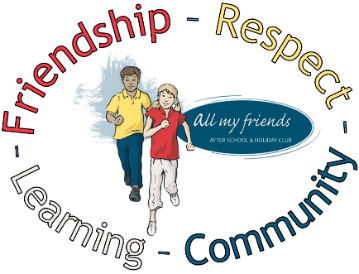 February Half Term Holiday Club 2020Open Monday 12th February – Friday 16th February 2024At Barnwood C of E Primary SchoolFor children aged Reception to 12 years old.Closing date for bookings is Friday 2nd February.Terms and ConditionsBookings will be confirmed upon receipt of a completed and signed booking form, accompanied by a £30 deposit per child. Outstanding balances must be paid by Friday 2nd February. We reserve the right to deny admission to the club in the event of non-payment.Sibling Rates do not apply to this offer.Cancellations will be refunded in full when at least 2 weeks’ written notice is received and at 50% when 1-2 weeks’ notice is given. Cancellations within 7 days will not be refunded.An all-day session is from 8am – 5pm.Please provide your child with a packed lunch. (We are a nut free setting)Please enter your required session dates and use one form per child. Session ChargesFebruary 2024 Trips and EventsTo book a place, please complete and sign this booking form and send it to Holiday Club, All My Friends Childcare, 87 Barnwood Road, Gloucester, GL2 0SF, email it to ASC@allmyfriendschildcare.co.uk,  or hand it in person to the Manager at the Club.Date Received: _____________________________________ (For Office Use) Full Payment Received: ______________________________ (For Office Use)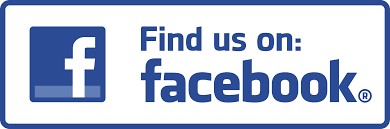 Child Allergy/Intolerance Recorded: ___________________ (For Office Use) www.allmyfriendschildcare.com 	Child’s Full NameAge in YearsDateDayAll Day()Session Cost £Special Instructions/Trips Required.12th February  Monday13th February Tuesday14th FebruaryWednesday 15th FebruaryThursday16th February FridayTotal Cost £Payment method (please circle)BACS: Sort Code 20-33-83 Account Number 60684716 (Reference child’s name)CashVoucherHoliday Full Day (8am-5pm)£36Holiday Full Day Sibling£32Trip / EventDate and TimeCostSpecial InstructionsTick to bookChinese New Year!Monday 12th FebruaryN/A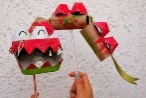 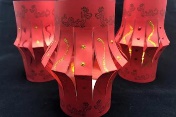 Pancake Day! We are taking a walk to the local shop to get ingredients to make our own pancakes. Tuesday 13th February N/A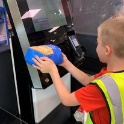 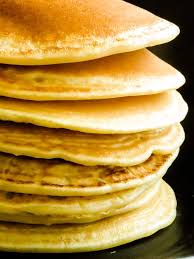 Valentines Day! Wednesday 14th FebruaryN/A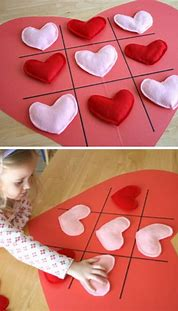 Trip to Sherbourne Cinema. (Film tbc)Thursday 15th February£9.0012 spaces availableWear suitable clothing for walking to and from the bus stop.Random acts of kindness gift making!Friday 16th FebruaryN/A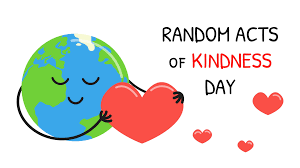 Please note any allergies or intolerances that your child has:Office use only: Child details recorded on the control list? I give permission for All My Friends to use my child’s photograph for social and promotional literatureSigned:Date:Telephone Number Email Address:(so we can contact you regarding your booking).